Conseil Municipal du 27 Mars 2023Délibération n°23.02.10PARLEZ-MOI BUDGET PRIMITIF 2023 !Budget SPIC Cimetières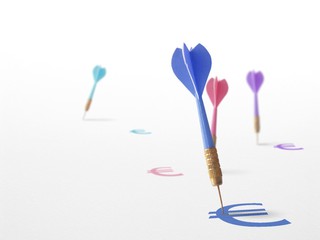 Présentation brève et synthétique retraçant les informations financières essentielles du Budget Primitif 2023.SOMMAIREI	Quelques notions pour mieux comprendre le budget primitif			Page 3II	Budget primitif des budgets annexes :    Spic Cimetières			Page 4Quelques notions pour mieux comprendre le Budget PrimitifUn budget est un acte juridique qui prévoit et autorise les recettes et les dépenses.Au sens matériel, il n’existe qu’un seul budget, mais il peut formellement se présenter, in fine, en plusieurs documents. En effet, le budget primitif est tout d’abord voté et énonce aussi précisément que possible l’ensemble des recettes et des dépenses pour l’année. La commune de Bouc Bel Air vote ses budgets par chapitre. Mais en cours d’année, des budgets supplémentaires ou rectificatifs sont nécessaires, afin d’ajuster les dépenses et les recettes aux réalités de leur exécution. De plus, des budgets annexes retracent les recettes et les dépenses de services particuliers. La commune de Bouc Bel Air à un budget annexe : le Spic Cimetières.La structure d’un budget comporte différentes parties : la section de fonctionnement et la section d’investissement qui se composent chacune d’une colonne dépenses et d’une colonne recettes. À l’intérieur de chaque colonne, il existe des chapitres, qui correspondent à chaque type de dépense ou de recette, ces chapitres étant eux-mêmes divisés en articles.La section de fonctionnement regroupe :toutes les dépenses nécessaires au fonctionnement de la collectivité (charges à caractère général, de personnel, de gestion courante, intérêts de la dette, dotations aux amortissements, provisions) ;toutes les recettes que la collectivité peut percevoir des transferts de charges, de prestations de services, des dotations de l’État, des impôts et taxes, et éventuellement, des reprises sur provisions et amortissement que la collectivité a pu effectuer, notamment le produit des impôts directs locaux, les dotationsLa section d’investissement comporte :en dépenses : le remboursement de la dette et les dépenses d’équipement de la collectivité (travaux en cours, opérations pour le compte de tiers...) ;en recettes : les emprunts, les dotations et subventions de l’État. On y trouve aussi une recette d’un genre particulier, l’autofinancement, qui correspond en réalité au solde excédentaire de la section de fonctionnement.Les opérations réelles : se caractérisent par le fait qu’elles donnent lieu à des mouvements de trésorerie.Les opérations d’ordre : exécutées à l'initiative de l'ordonnateur, ne donnent lieu quant à elles à aucun décaissement et encaissement : des transferts de crédits peuvent s’effectuer d’une section à l’autre ou entre dépenses et recettes d’une même section, permettant notamment de retracer des mouvements qui ont un impact sur l’actif de la ville sans avoir de conséquences sur la trésorerie.Budget primitif des budgets annexes : Spic CimetièresLe budget primitif Cimetière est voté sans reprise des résultats Quelques chiffres clés du budget primitif du Spic Cimetières en 2023 :En recette d’exploitation Une prévision de 98 112 €Un résultat d’exploitation reporté de : sans reportSoit un total en recette d’exploitation de : 98 112 €En dépense d’exploitationUne prévision de 98 112 €En Recette d’investissementUne prévision de 49 056 €En dépense d’investissement Une prévision de 49 056 €Un solde d’exécution de la section d’investissement de : sans reprise Soit un total en dépense d’investissement de : 265 880,00 €Ce budget primitif annexe est le seul articulé autour d’une gestion de stock.